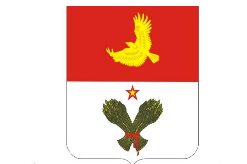           АДМИНИСТРАЦИЯМУНИЦИПАЛЬНОГО РАЙОНА         КРАСНОАРМЕЙСКИЙ      САМАРСКОЙ ОБЛАСТИ      КОМИТЕТ ПО УПРАВЛЕНИЮ	МУНИЦИПАЛЬНЫМ ИМУЩЕСТВОМ	    КРАСНОАРМЕЙСКОГО РАЙОНА        446140, Самарская область, муниципальный       район  Красноармейский, с. Красноармейское,       пл. Центральная, 12  e-mail kr-kumi@yandex.ru      тел. 8(84675)22237  тел. Факс 8(84675)22737  Извещение о предоставлении земельного участка В соответствии со статьей 39.18 Земельного кодекса Российской Федерации Комитет по управлению муниципальным имуществом  Красноармейского района Самарской области  информирует о предстоящем  предоставлении следующих  земельных  участков:- земельный участок площадью  180722 кв.м., с кадастровым номером 63:25:0101010:3  расположенный по адресу: Самарская область, м.р. Красноармейский, сельское поселение Чапаевский, в границах бывшего СПК им. Чапаева, участок 28, вид разрешенного использования: для сельскохозяйственного производства,  в  в аренду на 49 лет;- земельный участок площадью  942221 кв.м., с кадастровым номером 63:25:0101003:1  расположенный по адресу: Самарская область, м.р. Красноармейский, сельское поселение Чапаевский, в границах бывшего СПК им. Чапаева, вид разрешенного использования: для сельскохозяйственного производства,  в  в аренду на 49 лет;Граждане и крестьянские (фермерские) хозяйства, заинтересованные в предоставлении земельного участка для указанных в настоящем извещении целей, вправе в течение тридцати дней соответственно со дня опубликования и размещения извещения подать в Администрацию муниципального района Красноармейский  заявления о намерении участвовать в аукционе на право заключения договора аренды такого земельного участка  следующим способом: лично или  посредством почтовой связи на бумажном носителе по адресу: по адресу: 446140, Самарская область, муниципальный район Красноармейский, с. Красноармейское, пл. Центральная, д. 12. Прием  заявлений  заканчивается   05.11.2018 года.Руководитель комитетапо управлению муниципальным имуществомКрасноармейского района                                                                            Е.А. КалининаИсп. Козлова 22-2-37 kr-kumi@yandex.ru